Таблицы к лабораторным занятиям.ВНЕШНЕЕ СТРОЕНИЕ ЛЯГУШКИ.Для работы необходимы:1) умерщвленная лягушка; 2) живая лягушка в литровой банке; 3) ванночка; 4) пинцет; 5) щетинка или капроновая нить.Порядок работы. Положи мертвую лягушку в ванночку. Обрати внимание на форму тела лягушки, сравни с рыбой, объясни причину резкого различия. Рассмотри поверхность кожи и ее окраску на спине и брюшной стороне. Захвати кожу пинцетом и определи, как легко она отстает от тела. Сравни длину передних и задних конечностей. Объясни роль задних конечностей в передвижении лягушки на суше. Найди на задних конечностях приспособления для передвижения лягушки в воде. На голове лягушки рассмотри глаза и сравни их с глазами рыбы. Найди ноздри, введи в ноздрю щетинку и посмотри, выйдет ли она в ротовую полость. Позади глаз найди круглые барабанные перепонки, прикрывающие полость уха. Открой рот лягушки и пинцетом оттяни конец языка. Определи, как прикреплен язык. На указателях рисунка напиши названия органов лягушки.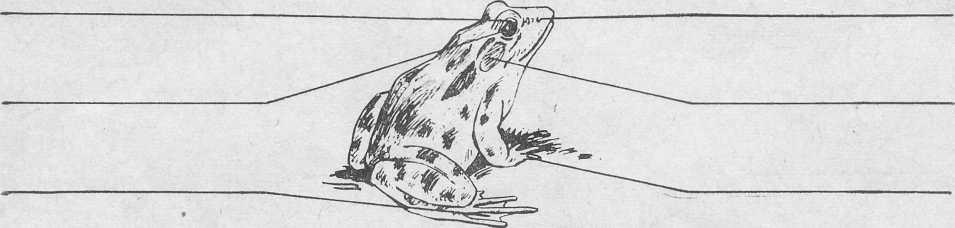 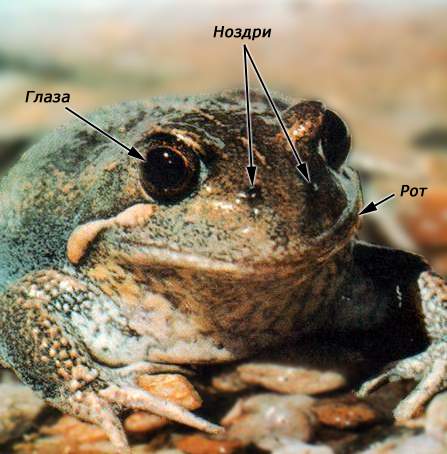 